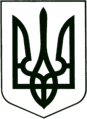 УКРАЇНА
МОГИЛІВ-ПОДІЛЬСЬКА МІСЬКА РАДА
ВІННИЦЬКОЇ ОБЛАСТІ  РІШЕННЯ №700Про хід виконання «Комплексної оборонно – правоохоронної програми профілактики злочинності в Могилів – Подільській міській територіальній громаді Могилів – Подільського району Вінницької області на 2021-2025 роки» за 2021 – 2022 рокиКеруючись п. 40 ст. 26 Закону України «Про місцеве самоврядування в Україні», заслухавши і обговоривши інформацію начальника Могилів –Подільського РВП ГУНП у Вінницькій області, підполковника поліції Ободовського В.О. про хід виконання «Комплексної оборонно – правоохоронної програми профілактики злочинності в Могилів – Подільській міській територіальній громаді Могилів-Подільського району Вінницької області на 2021 – 2025 роки» за 2021 – 2022  роки, -                                             міська рада ВИРІШИЛА:1. Інформацію начальника Могилів – Подільського РВП ГУНП у Вінницькій області, підполковника поліції Ободовського В.О. про хід виконання «Комплексної оборонно – правоохоронної програми профілактики злочинності в Могилів – Подільській міській територіальній громаді Могилів-Подільського району Вінницької області на 2021 - 2025 роки» за 2021 - 2022  роки, взяти за відома.    2. Роботу Могилів – Подільського РВП ГУНП у Вінницькій області по реалізації заходів щодо виконання «Комплексної оборонно – правоохоронної програми профілактики злочинності в Могилів – Подільській міській територіальній громаді Могилів-Подільського району Вінницької області на 2021 – 2025 роки вважати задовільною.	3. Начальнику Могилів – Подільського РВП ГУНП у Вінницькій області:          3.1. Вжити заходів для розкриття тяжких, особливо тяжких злочинів, пов’язаних з посяганням на особисту та майнову безпеку громадян, встановлення і притягнення до відповідальності винних осіб.          3.2. Забезпечити постійну співпрацю з населенням, міською територіальною громадою та громадськими об`єднаннями на засадах партнерства, яку спрямувати на задоволення їхніх потреб.  		3.3. Здійснити заходи з попередження дорожньо-транспортних пригод, проявів домашнього насильства та інших негативних явищ в суспільстві, в тому числі в молодіжному середовищі.		3.4. Забезпечити проведення комплексу заходів, спрямованих на припинення кримінального обігу зброї та вибухівки, попередження і розкриття злочинів, пов’язаних з незаконним обігом наркотичних та психотропних речовин.		4. Результати проведених заходів широко висвітлювати в засобах масової інформації.	5. Контроль за виконанням даного рішення покласти на секретаря міської ради Борисову Т.Г. та на постійну комісію міської ради з питань прав людини, законності, депутатської діяльності, етики та регламенту (Грабар С.А.).            Міський голова                                                  Геннадій ГЛУХМАНЮКВід 24.03.2023р.31 сесії            8 скликання